新 书 推 荐中文书名：《垂直欢迎标志》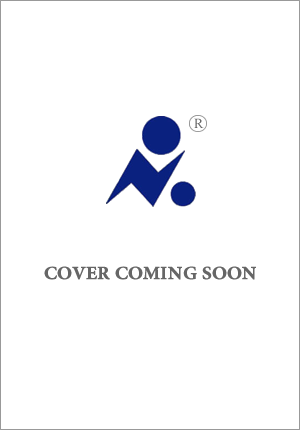 英文书名：VERTICAL WELCOME SIGNS作    者：Simon Holland出 版 社：Grand Central Publishing代理公司：ANA/Jessica页    数：224页出版时间：2024年10月代理地区：中国大陆、台湾审读资料：电子稿类    型：非小说内容简介：首部集散文、笑话和亟需的乐趣于一身的作品。广受欢迎的社交媒体幽默作家西蒙·霍兰德（Simon Holland）在这本备受期待的书中，以独特、幽默的视角讲述了其父亲的郊区生活。与吉姆·加菲根（Jim Gaffigan）和杰瑞·宋飞（Jerry Seinfeld）一样，西蒙的幽默“适合全家人”（而且往往是关于他们的）。他对郊区日常生活简单却深刻的观察吸引了各年龄段的读者。西蒙说，虽然这本书的内容具有普遍的吸引力，但在当地书店的“父亲区域”中，他的书将会是最有趣的。作者简介：西蒙·霍兰德（Simon Holland）是一个丈夫、一名女孩的父亲，和一位幽默作家，白天在石油和天然气行业担任经理。作为家里唯一的男性，他经常计划逃跑策略，以应对身边泛滥的雌性激素。他是一个相当乐观的人，正在通过散文、笑话、帖子和即将出版的书籍来提高自己的创造力。感谢您的阅读！请将反馈信息发至：版权负责人Email：Rights@nurnberg.com.cn安德鲁·纳伯格联合国际有限公司北京代表处北京市海淀区中关村大街甲59号中国人民大学文化大厦1705室, 邮编：100872电话：010-82504106, 传真：010-82504200公司网址：http://www.nurnberg.com.cn书目下载：http://www.nurnberg.com.cn/booklist_zh/list.aspx书讯浏览：http://www.nurnberg.com.cn/book/book.aspx视频推荐：http://www.nurnberg.com.cn/video/video.aspx豆瓣小站：http://site.douban.com/110577/新浪微博：安德鲁纳伯格公司的微博_微博 (weibo.com)微信订阅号：ANABJ2002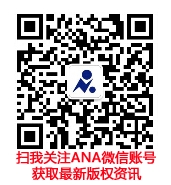 